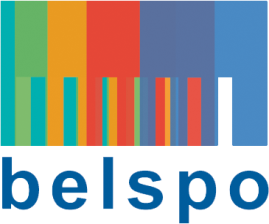 International Networking of the Belgian Federal Scientific InstitutionsCALL FOR PROPOSALS 2020Support FOR large INTERNATIONAL SCIENTIFIC eventS  SUBMISSION FILEDeadline for submission: Friday 4 September 2020 at 3 p.m.Content   PART I: ADMINISTRATIVE INFORMATION	31.	Coordinator (C)	32.	Partners	3PART II: INFORMATION on the ACTION	51.	Key words for the Action 	52.	Description of the Action 	53.	Network	54.	Potential impact	55.	Relevance of the Action 	56.	Gender dimension 	67.	Proposed activities	6PART III: FINANCIAL INFORMATION	71.	Estimation of the overall cost of the Action	72.	Budget requested to BELSPO 	7PART IV: SIGNATURES	9This form is intended to be signed by the partners to be funded by BELSPO and by the head of the institution of the coordinator (see Part IV)PART I: ADMINISTRATIVE INFORMATIONCoordinator (C)Partners 2.1	Partners to be funded by BELSPO (FSI) - optional2.2 Other Partners from Belgium - optional2.3 Other Partners from outside Belgium (please indicate at least 2, including 1 from outside Europe)PART II: INFORMATION on the ACTIONKey words for the Action (min 4, max 6 words)Please provide a summary of the proposal in key wordsDescription of the Action (max. 7.000 characters, including spaces)Please summarize the objectives of the proposed Action by indicating:The aim of the ActionThe context (problem/challenge/gap)The subject addressed and its justification The target groups participating in the ActionThe work planIn case of selection and funding by BELSPO the text provided under this item or a part of it will be used to present the network on the website of BELSPO. Network (max. 3.000 characters, including spaces)Please explain the choice of the partnersPotential impact4.1 Expected results (max. 2.000 characters, including spaces) Please explain the expected results of the Action and how they can be measured. Please refer also to the sustainability of the network beyond the period of the Action (how the cooperation with the network partners is expected to evolve).4.2 Potential risk and success factors of the proposal (max. 2.000 characters, including spaces)Relevance of the Action (max. 3.000 characters, including spaces)This section should be used to explain the international significance of the proposed event and the need to fund this Action.Gender dimension (max. 3.000 characters, including spaces)Please explain how the gender dimension is included in the proposal: Does the proposal value the interests and needs of women and men equally? Are possible gender differences taken into consideration in the proposed activities, target participants, and in the communication concerning the Action? Does the proposed Action provide equal participation opportunities for men and women? How gender-balanced is the proposed network?Proposed activitiesUse the table below to describe the activities while adding as much lines as needed.* Timing: please indicate if the activities are planned for the first semester (S1) or for the 2nd semester (S2). Please note that the Action cannot take place later September 2021. This means that the only activities that can be planned for 2022 are minor activities directly linked to the conclusion of the Action.PART III: FINANCIAL INFORMATIONEstimation of the overall cost of the ActionThe Action must be supported by at least one other funding source than BELSPO. Please mention all the funding sources and provide information about its allocation. If necessary, add other rows to the table below (1row=1 funding source).Budget requested to BELSPO (40,000 - 80,000 €)•	Staff (if a person is recruited specifically for the Action): the staff cost can be maximum 15% of the total budget requested to BELSPO•	Operational costs (costs for setting up the event, travel and accommodation expenses and per diem etc.)•	Subcontracting (e.g. engaging the services of a company to take care of parts of the logistics for the event or of the IT support). The amount cannot exceed 25% of the total budget requested to BELSPO•	Overheads (e.g. telephone, post, maintenance, heating, electricity, insurance...): maximum 5% of the staff and operational costs requested to BELSPO.Actions selected via this call will receive funding for a duration of maximum 1,5 year.Please use the table below to detail the allocation of the budget requested to BELSPO, per activity and by adding as much rows as necessary. In order to better understand the requested budget, please provide under Detail of the budget travel costs, translation costs, catering, staff or any other expenditure included in the budget. Be coherent with the information provided under Part II, item 7.PART IV: SIGNATURESLetters of intent from partners other than the FSI, stating their interest to be actively engaged in the Action and network and referring to cost coverage, need to be provided in an annex to the Application Form. All the other partners (FSI) are requested to sign this file.The Belgian Coordinator (FSI)                                                       Institution:                                                                                Name:                                                                                      Signature:                                                                                 The Head of the institution of the coordinatorName:                                                                                      Signature:                                                                                 Other partners from a FSI P1Institution:      Name:Signature:                                                                                 P2Institution:      Name:Signature:                                                                                 Title of the proposal: Acronym (max. 8 characters):Submitting Institution (Belgian FSI):First name and surname of the Coordinator Gender M       FGender M       FFirst Name and NameInstitutionUnitPostal Address e-mail &Phone nr.P1GenderM   FFirst name and surname P1GenderM   Fe-mailP1GenderM   FInstitutionP1GenderM   FUnitP2First name and surname GenderM   Fe-mailGenderM   FInstitutionGenderM   FUnitBE1GenderM   FFirst name and surname BE1GenderM   Fe-mailBE1GenderM   FInstitutionBE1GenderM   FUnitBE1GenderM   FCountryBE2GenderM   FFirst name and surname BE2GenderM   Fe-mailBE2GenderM   FInstitutionBE2GenderM   FUnitBE2GenderM   FCountryFP 1GenderM   FFirst name and surname FP 1GenderM   Fe-mailFP 1GenderM   FInstitutionFP 1GenderM   FUnitFP 1GenderM   FCountryFP 2GenderM   FFirst name and surname FP 2GenderM   Fe-mailFP 2GenderM   FInstitutionFP 2GenderM   FUnitFP 2GenderM   FCountryFP 3GenderM   FFirst name and surname FP 3GenderM   Fe-mailFP 3GenderM   FInstitutionFP 3GenderM   FUnitFP 3GenderM   FCountryActivity CodeName of the activityDescriptionPartners(P1 / BE1/FP1...)Timing*Timing*Activity CodeName of the activityDescriptionPartners(P1 / BE1/FP1...)2021S1/S22022S1A ............   A1......   A2......    A3...... B............   B1......Funding sourceBudget  (€)AllocationBELSPOplease provide detail in item 2.	(Budget of the proposal requested to BELSPO)......................Total estimated budget:Budget  BELSPO (€)Operational costsStaff SubcontractingOverheadsTotal: Expected starting time of the activitiesExpected ending time of the activitiesActivity code Name of the (sub)activityBudget requested from BELSPO (€)Detail of the budgetTiming(year, semester)   A   A1B...TOTAL (in euros)TOTAL (in euros)€